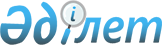 О ратификации Соглашения об осуществлении транспортного (автомобильного) контроля на внешней границе Таможенного союзаЗакон Республики Казахстан от 11 июня 2012 года № 17-V      Примечание РЦПИ!

      Соглашение прекращает действие в связи с вступлением в силу Договора о Евразийском экономическом союзе, ратифицированного Законом РК от 14.10.2014 № 240-V (порядок введения в действие см. ст. 113).      Ратифицировать Соглашение об осуществлении транспортного (автомобильного) контроля на внешней границе Таможенного союза, совершенное в Москве 22 июня 2011 года.      Президент

      Республики Казахстан                       Н. НАЗАРБАЕВ 

СОГЛАШЕНИЕ

об осуществлении транспортного (автомобильного)

контроля на внешней границе Таможенного союза(Вступил в силу 8 апреля 2013 года -

Бюллетень международных договоров РК 2013 г., № 3, ст. 30)

      Правительства государств-членов Таможенного союза, в рамках ЕврАзЭС далее именуемые Сторонами,



      основываясь на Договоре о Таможенном союзе и Едином экономическом пространстве от 26 февраля 1999 года, Договоре о Комиссии Таможенного союза от 6 октября 2007 года, решениях Комиссии Таможенного союза от 25 сентября 2009 года № 94 и от 21 октября 2009 года № 106,



      руководствуясь общепризнанными принципами и нормами международного права,



      в целях упрощения перемещения товаров и автомобильных транспортных средств на единой таможенной территории Таможенного союза, организации единых подходов в проведении контроля на внешней границе Таможенного союза за осуществлением международных автомобильных перевозок по единой таможенной территории Таможенного союза



       согласились о нижеследующем: 

Статья 1

      Для целей настоящего Соглашения используются следующие термины:



      "транспортный (автомобильный) контроль" - контроль за осуществлением международных автомобильных перевозок;



      "органы транспортного (автомобильного)" контроля - компетентные органы, уполномоченные государством Стороны на осуществление транспортного (автомобильного) контроля на территории государства Стороны;



      "контрольный пункт" - оборудованный в соответствии с требованиями законодательства государства Стороны стационарный или передвижной пункт (пост), а также пункт пропуска через государственную границу, в которых осуществляется транспортный (автомобильный) контроль;



      "перевозчик" - юридическое или физическое лицо, использующее на праве собственности или ином законном основании транспортное средство;



      "транспортное средство":



      при перевозке грузов — грузовой автомобиль, грузовой автомобиль с прицепом, автомобильный (седельный) тягач или автомобильный (седельный) тягач с полуприцепом, шасси;



      при перевозке пассажиров - автобус, то есть автомобильное транспортное средство, предназначенное для перевозки пассажиров и багажа, имеющее более девяти мест для сидения, включая место водителя, в том числе с прицепом для перевозки багажа;



      "весовые и габаритные параметры транспортного средства"  - значения массы, нагрузок на оси и габаритов (по ширине, высоте и длине) транспортного средства с грузом или без груза;



      "внешняя граница Таможенного союза" - пределы единой таможенной территории Таможенного союза, разделяющие территории государств-членов Таможенного союза и территории государств, не являющихся государствами-членами Таможенного союза.



      Термины, специально не определенные в настоящем Соглашении, используются в значениях, установленных другими международными договорами государств Сторон, в том числе заключенными в рамках Таможенного союза. 

Статья 2

      Настоящее Соглашение определяет единые подходы к осуществлению транспортного (автомобильного) контроля органами транспортного (автомобильного) контроля на внешней границе Таможенного союза транспортных средств, въезжающих (выезжающих, следующих транзитом) на территорию государства любой из Сторон. 

Статья 3

      Транспортные средства, следующие в государство одной Стороны через территорию государства другой Стороны, подлежат транспортному (автомобильному) контролю в контрольных пунктах, расположенных на внешней границе Таможенного союза, в соответствии с законодательством государства Стороны, через территорию которого следуют указанные транспортные средства, и статьями 4-6 настоящего Соглашения.



      Проверка транспортных средств, документов, необходимых для целей транспортного (автомобильного) контроля, и оформление его результатов производятся в соответствии с законодательством государства Стороны, территорию которого они пересекают на внешней границе Таможенного союза, и настоящим Соглашением.



      Органы транспортного (автомобильного) контроля взаимно признают документы, оформленные ими по результатам транспортного (автомобильного) контроля. 

Статья 4

      Орган транспортного (автомобильного) контроля государства Стороны, через государственную границу которого осуществляется въезд на единую таможенную территорию Таможенного союза (далее - территория Таможенного союза), в контрольных пунктах помимо действий по транспортному контролю, предусмотренных законодательством указанного государства, осуществляет:



      1) проверку соответствия весовых и габаритных параметров транспортного средства нормам, аналогичным установленным законодательством других государств Сторон, по территориям которых осуществляется проезд, а также данным, указанным в специальных разрешениях на перевозку крупногабаритного и (или) тяжеловесного груза либо на проезд крупногабаритного и (или) тяжеловесного транспортного средства по территориям других государств Сторон;



      2) проверку наличия у перевозчика разрешений на проезд по территориям других государств Сторон, по которым осуществляется проезд, их соответствия виду выполняемой перевозки и соответствия характеристик транспортного средства требованиям, предусмотренным такими разрешениями;



      3) проверку наличия у перевозчика специальных разрешений на перевозку крупногабаритных и (или) тяжеловесных грузов, на проезд крупногабаритного и (или) тяжеловесного транспортного средства, а также специальных разрешений на перевозку опасных грузов по территориям других государств Сторон, по которым осуществляется перевозка или проезд;



      4) проверку наличия у перевозчика разрешений (специальных разрешений) на перевозку в третьи страны (из третьих стран) на территории и других государств Сторон, по которым осуществляется перевозка;



      5) выдачу перевозчику учетного талона по форме, согласованной органами транспортного (автомобильного) контроля, в случае, если в соответствии с законодательством других государств Сторон осуществление перевозки допускается без разрешения на проезд по территориям других государств Сторон, а также в случае, если перевозка осуществляется в соответствии с многосторонним разрешением. 

Статья 5

      Органы транспортного (автомобильного) контроля при выезде транспортного средства через внешнюю границу Таможенного союза помимо действий, указанных в статье 4 настоящего Соглашения, в контрольных пунктах осуществляют проверку:



      1) наличия у перевозчика квитанции об уплате сборов за проезд транспортного средства по автомобильным дорогам государств Сторон, по территориям которых осуществлялся проезд, если уплата такого сбора обязательна в соответствии с законодательством государств Сторон;



      2) наличия у перевозчика (водителя) квитанции, подтверждающей оплату штрафа за нарушение порядка выполнения международных автомобильных перевозок на территории государства Стороны или решения судебных органов об удовлетворении жалобы на постановление о наложении на перевозчика (водителя) соответствующего административного взыскания в случае, если в разрешении на проезд по территории государства одной из Сторон или в учетном талоне имеется отметка органа транспортного (автомобильного) контроля о наложении на перевозчика (водителя) такого штрафа;



      3) наличия допуска транспортных средств перевозчиков государств Сторон к международным автомобильным перевозкам;



      4) наличия у перевозчика необходимых документов в случае получения уведомления, указанного в статье 6 настоящего Соглашения, от органа транспортного (автомобильного) контроля другой Стороны. 

Статья 6

      При установлении в ходе контрольных действий, предусмотренных

статьей 4 настоящего Соглашения, несоответствия контролируемых параметров транспортного средства, отсутствия или несоответствия документов, предусмотренных законодательством государств Сторон, орган транспортного (автомобильного) контроля одной Стороны выдает водителю уведомление по форме, согласованной органами транспортного (автомобильного) контроля Сторон, содержащее информацию:



      о выявленных несоответствиях;



      о необходимости получения недостающих документов до прибытия на территорию государства другой Стороны;



      о ближайшем, с учетом маршрута следования транспортного средства, контрольном пункте органа транспортного (автомобильного) контроля другой Стороны, в котором перевозчик должен предъявить доказательства устранения несоответствия контролируемых параметров транспортного средства и (или) документы, указанные в уведомлении.



      Информация о выдаче уведомления направляется органу транспортного (автомобильного) контроля другой Стороны и вносится в информационную базу органа транспортного (автомобильного) контроля, выявившего несоответствие.



      В случае, если органом транспортного (автомобильного) контроля одной Стороны перевозчику выдано уведомление в соответствии с настоящей статьей, орган транспортного (автомобильного) контроля другой Стороны в контрольном пункте вправе осуществить проверку исполнения этого уведомления и при наличии оснований применить к перевозчику (водителю) меры в соответствии с законодательством государства этой другой Стороны.



      Выпуск транспортного средства с территории Таможенного союза не осуществляется до предъявления перевозчиком документов, наличие которых предусмотрено статьями 4 и 5 настоящего Соглашения.



      Об установлении несоответствия контролируемых параметров транспортного средства, отсутствии или несоответствии документов, предусмотренных законодательством государств Сторон, орган транспортного (автомобильного) контроля одной Стороны при выезде через внешнюю границу Таможенного союза транспортного средства, следующего с территории государства другой Стороны, информирует орган транспортного (автомобильного) контроля этой другой Стороны. 

Статья 7

      Стороны на основе взаимности принимают меры по гармонизации законодательства государств Сторон, методов и технологий осуществления транспортного (автомобильного) контроля на внешней границе Таможенного союза в части:



      1) требований к весовым параметрам транспортных средств при движении по автомобильным дорогам общего пользования, входящим в состав международных транспортных коридоров;



      2) создания системы контроля за полнотой уплаты сборов за проезд транспортных средств по автомобильным дорогам общего пользования государства другой Стороны;



      3) выработки механизма по урегулированию спорных ситуаций в случае их возникновения с перевозчиками третьих стран;



      4) выработки механизма возврата (задержания) транспортных средств в случае нарушения установленных требований по выполнению условий международной автомобильной перевозки по территории Таможенного союза. 

Статья 8

      Разрешения (специальные разрешения) являются недействительными в случае, если:



      1) они оформлены или используются в нарушение законодательства государства Стороны, компетентные органы которого выдали указанные разрешения;



      2) весовые и (или) габаритные параметры транспортного средства, указанные в специальном разрешении, не соответствуют результатам взвешивания и замера габаритов транспортного средства;



      3) характеристики транспортного средства не соответствуют характеристикам транспортного средства, предусмотренным разрешением на проезд по территориям государств Сторон.



      В случае установления в ходе контрольных действий несоответствия параметров (характеристик) транспортного средства параметрам (характеристикам), указанным в разрешении, орган транспортного (автомобильного) контроля одной Стороны имеет право запрашивать в оперативном порядке от органа транспортного (автомобильного) контроля другой Стороны подтверждение действительности разрешения. 

Статья 9

      В целях реализации настоящего Соглашения органы транспортного (автомобильного) контроля:



      1) заключают отдельные протоколы, доводят до органов транспортного (автомобильного) контроля другой Стороны положения нормативных правовых актов своих государств, регламентирующих требования к осуществлению транспортного (автомобильного) контроля, информируют друг друга о любых вносимых в указанные акты изменениях, а также обмениваются образцами документов, необходимых для реализации настоящего Соглашения;



      2) взаимно и регулярно обмениваются информацией, полученной в результате транспортного (автомобильного) контроля. Форма, состав и порядок обмена информацией определяются органами транспортного (автомобильного) контроля государств Сторон;



      3) организуют ведение базы данных о транспортных средствах, следующих транзитом через территорию государства одной Стороны на территорию государства другой Стороны, и взаимно обмениваются информацией, содержащейся в этой базе.



      Обмен информацией, полученной в результате транспортного (автомобильного) контроля, осуществляется в электронном виде.



      Органы транспортного (автомобильного) контроля государств Сторон не могут предоставлять полученную в результате транспортного (автомобильного) контроля иную информацию о транспортных средствах международной перевозки, перемещающих товары. 

Статья 10

      В целях оформления и учета результатов транспортного (автомобильного) контроля и транспортных средств органы транспортного (автомобильного) контроля используют информационные ресурсы, содержащие сведения о результатах дополнительных действий по транспортному (автомобильному) контролю, осуществляемых в соответствии со статьями 4-6 настоящего Соглашения, а также обеспечивают взаимное использование этих информационных ресурсов. 

Статья 11

      Стороны в установленном порядке информируют компетентные органы иностранных государств об изменении порядка осуществления транспортного (автомобильного) контроля на внешней границе Таможенного союза в соответствии с настоящим Соглашением. 

Статья 12

      Для выполнения положений настоящего Соглашения Стороны создают совместную комиссию, заседания которой будут проводиться по мере необходимости. 

Статья 13

      Споры между Сторонами, связанные с толкованием и (или) применением настоящего Соглашения, разрешаются путем консультаций и (или) переговоров.



      Если спор не будет урегулирован Сторонами путем консультаций и (или) переговоров в течение шести месяцев с даты официальной письменной просьбы об их проведении, направленной одной из Сторон другой Стороне, то любая из Сторон может передать этот спор для рассмотрения в Суд Евразийского экономического сообщества. 

Статья 14

      Настоящее Соглашение не затрагивает прав и обязательств каждой из Сторон, вытекающих из других международных договоров, участниками которых являются их государства. 

Статья 15

      В настоящее Соглашение по взаимному согласию Сторон могут быть внесены изменения и дополнения, которые оформляются протоколами и являются его неотъемлемыми частями. 

Статья 16

      Настоящее Соглашение заключается на неопределенный срок и вступает в силу с даты получения депозитарием последнего письменного уведомления о выполнении Сторонами внутригосударственных процедур, необходимых для его вступления в силу.



      Любая из Сторон может прекратить действие настоящего Соглашения, направив по дипломатическим каналам письменное уведомление об этом депозитарию не позднее чем за 60 (шестьдесят) дней до предполагаемой даты его прекращения.



      Совершено в городе Москве 22 июня 2011 года в одном подлинном экземпляре на русском языке.



      Подлинный экземпляр настоящего Соглашения хранится в Комиссии Таможенного союза, которая является его депозитарием и направит каждой Стороне заверенную копию настоящего Соглашения.
					© 2012. РГП на ПХВ «Институт законодательства и правовой информации Республики Казахстан» Министерства юстиции Республики Казахстан
				За Правительство

Республики БеларусьЗа Правительство

Республики КазахстанЗа Правительство

Российской Федерации